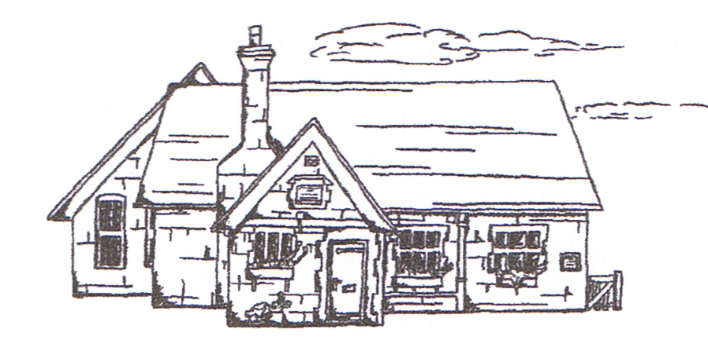 THUNDRIDGE CHURCH OF ENGLANDPRIMARY SCHOOL NEWSLETTERSPRING WEEKS 4-6TUESDAY 25TH 	FEBRUARY 2020     Awards Friday 31st January 2020Head Teacher Award		 - Chloe Haworth for a 100% attitude to all learning.Class Awards  Foundation Stage – Leona FoxYear 1&2 –Acer Wray-HowardYear 3&4 – Stanley Campbell &                    Isabella Sampford-PoulterYear 5&6 – Leo Homer & Freddie ShirleyLunch Staff Awards – Jude Chappell, Finley Francis &                                    Amy JohnsonHouse Cup Award - BarclayWell done everyone!Awards Friday 7th February 2020Head Teacher Award		 - Maisie Wright for showing perserverance, resilience and courage completing everything when having to work left handed and now keeping going with her right!Class Awards  Foundation Stage – Benjamin Alexander & Harper Rose Year 1&2 – 	Phoebe Le Grys & Michael Mann  Year 3&4 – Ava Field & Lily-May Hewitt-Makin  Year 5&6 – Charlie Millhouse & Dita Purser  Lunch Staff Awards – Fred Droy, Joseph Fox &                                     Dita PurserHouse Cup Award – ClarksonWell done everyone!Mrs Tarbuck Award – Amy JohnsonWell done everyone!Awards Friday 14th February 2020Head Teacher Award		 - Freddie Shirley for a continued high level of effort in all areas.Class Awards  Foundation Stage – Darci StuartYear 1&2 – 	Ioanna Koumi and Marina KoumiYear 3&4 –Milan Cope and Ronnie BestYear 5&6 –Olly Judge and Elena SmythLunch Staff Awards – Harper Rose and Arthur WilsonHouse Cup Award – ClarksonMrs Tarbuck Award – Zoe ThomasWell done everyone! Birthdays…Mrs Tarbuck – 17th FebruaryMacy Cyl – 20th FebruaryDana Harris-West – 27th FebruaryCharlotte Chamberlain – 28th FebruaryMrs Harrison – 28th FebruaryMrs Le Grys – 3rd MarchHayden Mann – 4th MarchFinley Francis – 7th MarchMrs Frost – 10th MarchMrs TarbuckFor those of you who do not already know, it is with great regret I have to inform you that Mrs Tarbuck is leaving on Friday 6th March. She is moving onto a new challenge, working as a SEND Assessor at Hertfordshire Regional Colleges. Although she is very sad to be leaving, this will be a full time position and thus provide her with more hours.  She will be sadly missed as a friendly, supportive, hardworking and very talented member of staff and the children will miss her as much as the staff will.  We wish her all the best for the future and she has definitely said she will remain in touch with all at Thundridge School. Sue would like to invite everyone to join her on Friday 28th February in Feathers Inn from 7.00pm for a farewell drink, everyone welcome.Welcome to…. Isabella who has starts in our Reception class in EYFS on Monday. We hope she enjoys her time at Thundridge School.In memory of Ann HammondAs Ann was one of our School Librarians, the school chose to buy poetry books in memory of Ann.  The books chosen and purchased for the children are ‘I am the seed that grew the tree’ and ‘Old Possum’s Book of Practical Cats’ by T.S. Eliot Axel Scheffler.  I am sure the children will enjoy reading them. Year 3&4 Sportshall Festival On 27th January the Year 3&4 class attended the Sports Hall Festival at Wodson Park. They started with a running relay activity going over hurdles and using the revsa board. They went on to test their balance skills on the high steppers, speed bounce and balance bar. Next they developed their throwing skills using a tail ball and an indoor shotput. After that they tried the triple jump, working on their stride and hop. Finally, they took part in a speed stacking competition. Congratulations to Lily who was the winner of the whole session for the girls and Sam who came 3rd for the boys.  Thank you to all the parents who transported children back to school.Dragons Tea Party The Thundridge Junior Dragons team from Year 6 produced an amazing fundraising result of £277.45, which will be donated to Hertford Home Start, a charity which supports families. The team, led by Francesc Thomas, organised a Community Tea Party for parents/carers and local residents, which was very well attended. Everybody had a great time with tea and cake! The raffle, too, was a great success. Congratulations to the team; Alex, Arthur, Chloe P, Francesc, Jake Satt, Martha & Rose and a huge thanks to Nathalie Thomas for her invaluable help in making the event possible.Netball & FootballThe netball team played against Ponsbourne School on 6th February and won 14-12.  On 13th February both the netball and football teams played at Hertford St Andrews and both won! The netball score was 7-2 and the football was 6-0. Well played everyone!Ash Wednesday Church ServiceOn Wednesday 26th February at 2.30pm Reverend Amanda will be holding a church service for Ash Wednesday at St Mary’s Church, Thundridge, everyone is welcome to attend.Class AssemblyThe Year 3&4 Class Assembly will take place on Friday 20th March at approximately 9.15am in the Village Hall, everyone welcome to attend.Friends of Thundridge School DiscoThe Friends Committee will be holding a disco on Friday 6th March from 5.00pm-7.00pm £6.00 per ticket.                      WHAT’S GOING ON THIS WEEKWHAT’S GOING ON THIS WEEKWednesday 26th FebruaryAsh Wednesday Church Service 2.30pmDance Festival Rehearsal 10.30Dance Festival Performance 7.00French – Collect 4.00Thursday 27th February K’Nex Challenge –Years 3-6Hope Cup Football Match at home against Stanstead Abotts School Friday 28th February Library – Years 3-6WHAT’S ON LATERWHAT’S ON LATERMonday 2nd -5th March All Year 5&6 Bikeability-over 5 days Monday 2nd March  Netball Practice – LunchtimeSPAG – Year 6 - Collect 4.30Tuesday 3rd March   Crucial Crew – Year 6 - 9.45-11.45Library – Year 1&2Drama - Lunchtime - Years R-Year 6Choir – LunchtimeSPAG – Year 6 - Collect 4.25Wednesday 4th March Science Day – Whole SchoolFrench – Collect 4.00Thursday 5th March World Book DayLabtots–Lunchtime Reception-Year 2Netball & Football Matches away against Larkspur School Friday 6th March Library – Years 3-6Friends Committee DiscoHigh Cross Village Hall -5.00-7.00Thursday 12th MarchNetball & Football Matches away against Northaw SchoolFriday 20th MarchYears 3&4 Class Assembly - 9.15amDistrict Football – 1.00pm – Wodson ParkMonday 23rd MarchDistrict Netball 2pm – Wodson ParkTuesday 24th MarchRehearsal 9.30am Performance 7pmThursday 26th MarchClass PhotosTag Rugby – Hertford Rugby Club6th-17th April   Easter HolidaysMonday 20th April School Closed - Inset DayTuesday 21st April First day of Summer TermTuesday 28th April EYFS & Year 1&2 Dance Workshop Friday 8th MayBank HolidayFriday 22nd MayInset Day25th May-29th MayHalf Term1st-5th JuneYear 5&6 School Journey – Isle of Wight ExperienceFriday 17th JulyLast Day of TermMonday 20th JulyInset Day Tuesday 21st JulySchool Closed - Occasional DayWednesday 2nd SeptemberInset DayThursday 3rd September First day of Autumn Term